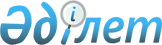 Об утверждении государственного образовательного заказа на дошкольное воспитание и обучение, размера подушевого финансирования и родительской платы на 2015 год в Иртышском районеПостановление акимата Иртышского района Павлодарской области от 04 марта 2015 года № 68/3. Зарегистрировано Департаментом юстиции Павлодарской области 02 апреля 2015 года № 4405      В соответствии с пунктом 2 статьи 31 Закона Республики Казахстан от 23 января 2001 года "О местном государственном управлении и самоуправлении в Республике Казахстан", подпунктом 8-1) пункта 4 статьи 6 Закона Республики Казахстан от 27 июля 2007 года "Об образовании", акимат Иртышского района ПОСТАНОВЛЯЕТ:

      1. Утвердить государственный образовательный заказ на дошкольное воспитание и обучение, размер подушевого финансирования и родительской платы на 2015 год в Иртышском районе согласно приложению к настоящему постановлению.
      2. Контроль за выполнением настоящего постановления возложить на заместителя акима района по социальным вопросам.
      3. Настоящее постановление вводится в действие по истечении десяти календарных дней после дня его первого официального опубликования.


 Государственный образовательный заказ
на дошкольное воспитание и обучение,
размер подушевого финансирования и родительской платы
на 2015 год в Иртышском районе
					© 2012. РГП на ПХВ «Институт законодательства и правовой информации Республики Казахстан» Министерства юстиции Республики Казахстан
				
      Исполняющий обязанности

      акима района

Б. Шарипов
Приложение
к постановлению акимата
Иртышского района
 от 4 марта 2015 года № 68/3№

Наименование

Государственный образовательный заказ, мест

Размер подушевого финансирования в месяц, тенге

Размер родительской платы в месяц, тенге

1

2

3

4

5

1.

Коммунальное государственное казенное предприятие "Детский сад №1" отдела образования Иртышского района, акимата Иртышского района

75 (местный бюджет)

20491 тенге

с 2 лет до 7 лет-5300 тенге

 

2.

Коммунальное государственное казенное предприятие "Детский сад № 2" отдела образования Иртышского района, акимата Иртышского района

100 (местный бюджет)

26508 тенге

с 2 лет до 7 лет-5500 тенге

 

3.

Государственное казенное коммунальное предприятие "Детский сад "Жулдыз" отдела образования Иртышского района, акимата Иртышского района

75 (местный бюджет)

28144 тенге

с 2 лет до 7 лет – 4600 теңге

 

4.

Государственное казенное коммунальное предприятие "Детский сад "Айголек" отдела образования Иртышского района, акимата Иртышского района

50 (местный бюджет)

19846 тенге

с 2 лет до 7 лет -4000 тенге

 

5.

Товарищество с ограниченной ответственностью детский сад "Раиса"

120 (республиканский бюджет)

19130 тенге

с 1 года до 7 лет

- 6000 тенге

